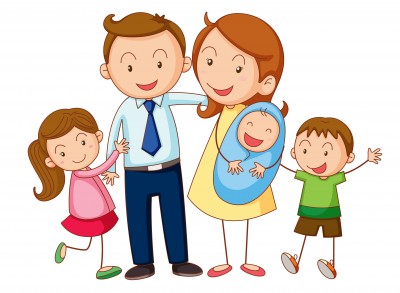 Цели:формирование у учащихся уважительного отношения к любви, семье, родителям и одноклассникам;формирование умения правильно выйти из конфликтной ситуации;на основе, проведенного ранее исследования, сформировать основные правила поведения в конфликтной ситуации;сплочение классного коллектива.Воспитатель:Она пришла негаданно, незвано,
Разрушив все и все, построив вновь,
Преображая капли в океаны,
Всепобеждающая первая любовь.
Неясное все стало несомненным,
Стал шторм девятибалльным ветерком,
Любое море стало по колено и расстояние любое пустяком…Ребята, о чем мы сейчас с вами будем говорить? Речь сегодня пойдет о любви, о семье, о взаимопонимании. У каждого из нас разные взгляды на жизнь, на то, что происходит вокруг. Но вы согласитесь со мной, что есть общепризнанные истины, и на многое мы все-таки смотрим похоже.Любовь – самое прекрасное на свете чувство; это понятие трудно поддается определению. Любовь всесильна и всемогуща. Она может победить болезнь, придает силы, вдохновляет на подвиги, окрыляет в творчестве, вливает в душу нежность, делает человека счастливым, заставляет парить над миром.Любовь бывает разная.- Как вы думаете, какая бывает любовь? К Родине большой и малой, к родителям, к детям, братьям и сестрам, к кумирам, к животным, к природе, к Богу, любовь мужчины и женщины и даже любовь к самому себе.Нам всем ясно одно – без любви нет жизни. Значит, чтобы жить, мы должны настроить наши сердца на любовь и любить.Сейчас мне хотелось бы поговорить с вами о любви мужчины и женщины. Многие из вас, наверное, уже задавали себе вопрос: “А в каком классе придет она – первая любовь?”, “В каком возрасте? А не рано ли? Не поздно ли?”. Я думаю, никто не знает ответа на этот вопрос. Как много стихов прочитано и написано, как много песен спето о ней, как много фильмов снято и разговоров переговорено. Но нет, загадка остается загадкой, есть ли любовь на свете, какая она, где она именно твоя любовь и когда она придет к тебе.(Стихотворение читает учащаяся класса)Мне нравится, что вы больны не мной,
Мне нравится, что я больна не вами,
Что никогда тяжелый шар земной
Не уплывет под нашими ногами.Мне правится, что можно быть смешной —
Распущенной — и не играть словами,
И не краснеть удушливой волной,
Слегка соприкоснувшись рукавами.Мне нравится еще, что вы при мне
Спокойно обнимаете другую, 
Не прочите мне в адовом огне
Гореть за то, что я не вас целую.Что имя нежное мое, мой нежный, не
Упоминаете ни днем, ни ночью —  
Что никогда в церковной тишине 
Не пропоют над нами: аллилуйя!Спасибо вам и сердцем и рукой
За то, что вы меня — не зная сами! —
Так любите: за мой ночной покой,
За редкость встреч закатными часами,
За наши не-гулянья под луной,
За солнце, не у нас над головами,—
За то, что вы больны — увы! — не мной,
За то, что я больна — увы! — не вами!Первая любовь она бывает у всех, у кого-то раньше, у кого-то позже. У кого-то она заканчивается, так и не успев начаться, у кого-то отступает перед грузом житейских проблем или под напором родителей. Ясно только одно: что любят не по заказу, не по разрешению, не по расчету или для забавы. Любят потому, что кто-то вызвал чувство. Первое. Яркое. Незащищенное. Ну что тут поделаешь? “Сердцу не прикажешь”.Давайте поразмышляем вместе, о том, что подростки в свои 13-14 лет начинают присматриваться к себе внимательнее и строже, как бы вновь оценивая себя. Значит, вам хочется нравиться друг другу, сверстникам. И это вполне нормально.Из дружбы вытекает уважение, из уважения любовь, а любовь двух людей ведет к созданию семьи. Для каждого слово “семья” имеет особое значение, “семья” - это наша крепость, это родные люди, которые всегда поддержат и помогут. Когда мы произносим это слово, у каждого возникают разные ассоциации.- Как вы понимаете слово “семья”?- Что возникает у вас в воображении, когда вы его произносите?1-й воспитанник. Она любит детей, добренькая, покупает что-нибудь вкусненькое - что хочешь... Она заботливая, никогда не ругает. У нее есть любимый человек - дедушка. Кто она? (Бабушка.)2-й воспитанник Она бывает доброй, а бывает строгой. Но не покупает, что хочешь... Она тоже заботлива, никогда не сидит без дела, иногда ругает нас, что мы безобразничаем, но любя. (Мама.)3-й воспитанник . Он никого не боится, никогда не плачет. По утрам выгуливает собак... Он хороший, добрый, заботливый. Обещал всю жизнь маму на руках носить. (Папа.)4-й воспитанник. Это бывает и не бывает. Когда мама покупает что-нибудь вкусненькое, то оно сразу появляется. Я начинаю прыгать, бегать, веселиться... Это бывает, когда танцуешь, когда приходят гости... Это бывает, когда не пускают гулять, когда уроки надо делать. Оно бывает веселое и грустное, хорошее и плохое. Что это? (Настроение.)- Как связаны между собой понятия “семья” и “настроение”?- Какая вас семья? Дружная или нет? Как вы представляете себе идеальную семью?- Как вы думаете, какая семья будет у вас?Создать семью нелегко, а сохранить ее еще труднее. Беды и радости бывают в каждой семье, но достойно решить конфликты удается не всем, иногда не достает житейской мудрости. И часто бывает так, что конфликты в семье создаете вы. Вечная проблема отцов и детей. Она существовала во все времена и у всех народов. Родители – люди одного поколения, дети – другого. Разные взгляды на одни и те же вещи и жизненные ситуации, различные убеждения, моральные и нравственные принципы. Все это нередко приводит к непониманию, столкновению мнений и к конфликтам.Итак, конфликт между детьми и родителями. Есть ли они в ваших семьях, что становится причиной и как выйти из состояния конфликта с наименьшими потерями.Из анкеты, проведенной накануне, я вижу, что… (анализ анкеты)Вопросы анкеты для учащихся:Что такое конфликт?Случалось ли вам вступать в конфликт с родителями?Кто первым в такой ситуации шел на мировую: вы или родители?Понимают ли вас ваши родители?Что чаще становится причиной конфликтов?- Но всегда ли неизбежен конфликт?- Можно ли его избежать?- Что для этого можно сделать?- Какую линию поведения нужно избрать?Давайте посмотрим, как это бывает в жизни?Разыгрываются конфликтные ситуации. (Обсуждение конфликтной ситуации, оценка поведения ребенка и родителя, обсуждается вопрос: как с самого начала следовало повести себя всем участникам конфликтной ситуации, происходит поиск решения, выработка правильного стиля поведения).Ситуация 1:Дочь в школе очень плохо учится. Маму вызвали в школу. После посещения школы состоялся ее разговор с дочерью.Ситуация 2:Дочь возвращается домой в два часа ночи. Родители возмущены до предела.Ситуация 3:Сын требует от родителей купить модную и дорогую вещь. Родители объясняют ему, что сделать это сейчас нет возможности.Вы видите, что у самой сложной ситуации всегда есть выход, любую проблему можно решить еще тогда, когда она не превратилась в конфликт, глубокий и затяжной. Надо только попытаться встать на позиции родителей, понять их прислушаться к их аргументам.Поговорка “родителей не выбирают” все-таки верна. Нравится вам это или нет, но достаточно большую часть жизни вы вынуждены провести в родном доме, в семье, и лучше сделать так, чтобы время это прошло с пользой и комфортом. Для этого усвойте следующее:во-первых, попробуйте не повышать голос в споре: ничего кроме раздражения, это у родителей не вызовет. К тому же, слова, сказанные абсолютно спокойно и уверенно, скорее будут восприняты и осмысленны противоположной стороной.во-вторых, помните: какими бы несправедливыми ни казались поступки родителей, по большому счету они желают вам добра. Пусть даже они не всегда могут это объяснить. Постарайтесь понять их. Чаще говорите друг с другом.А теперь мы проведем заключительный блиц-опрос:Мои отношения с родителями станут лучше, если...Моих родителей можно перевоспитать, для чего...Я больше не буду ссориться с родителями из-за...Нельзя допускать в отношениях с родителями...Родители никогда не должны...Идеальными родителями я считаю...Видите, как легко решать конфликтные ситуации вместе, помогая и советуясь, друг с другом. Здорово все-таки, что мы с вами вместе, тоже своеобразная большая семья. Я предлагаю напоследок спеть вместе песню “Как здорово, что все мы здесь сегодня собрались”.Исполнение песни.Изгиб гитары желтой
Ты обнимаешь нежно
Струна осколком эха 
Пронзит тугую высь
Качнется купол неба
Большой и звездно-снежный
Как здорово, что все мы здесь сегодня собрались.Как отблеск от заката
Костер меж сосен глянет
О чем грустишь бродяга
А, ну-ка, улыбнись
И кто-то очень близкий
Тебе тихонько скажет
Как здорово, что все мы здесь сегодня собрались.И снова с болью в горле
Мы тех сегодня вспомним
Чьи имена, как раны
На сердце запеклись
Мечтами их и песнями 
Мы каждый вдох наполним
Как здорово, что все мы здесь сегодня собрались.Изгиб гитары желтой
Ты обнимаешь нежно
Струна осколком эха 
Пронзит тугую высь
Качнется купол неба
Большой и звездно-снежный
Как здорово, что все мы здесь сегодня собрались.Будьте терпеливы и доброжелательны! Желаю вам успеха!